… – … EĞİTİM VE ÖĞRETİM YILI ………..……………..… OKULU 9/… SINIFITÜRK EDEBİYATI 1. DÖNEM 3. YAZILISITarih: …/…/……ADI SOYADI:………………………… NU:………….. PUAN:………S1)Gönlünü,Şirin’in aşkı sarıncaYol almış hayatın ufuklarıncaO hızla dağları Ferhat yarıncaBaşlamış akmağa çoban çeşmesiYukarıdaki şiiri uyak düzeni, kafiye, nazım birimi ve ölçü bakımından inceleyiniz. (15 puan)S2)Yukarıdaki şiirde kullanılan en belirgin iki edebi sanatı bularak adlarını yazınız.(10puan)S3) Aşağıdaki şiirleri zihniyet bakımından karşılaştırınız. (Yazıldıkları dönemlerin sosyal yaşamları ve inanışları hakkında neler söylenebilir, karşılaştırınız.) (10puan)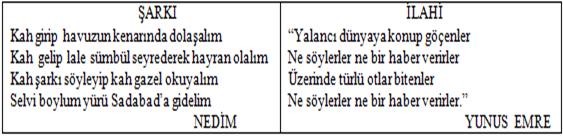 S4) Aşağıdaki cümlelerde boş bırakılan yerlere uygun kelimeleri yazınız. (15 p.)a. Coşku ve heyecanı dile getiren metinler derken kastedilen edebi tür ……………… dir. (1)b. Olay, düşünce duygu ve hayalleri dil aracılığıyla sözlü veya yazılı olarak biçimlendirme sanatına …………. denir. (2)“Dest-busı arzusiyle ger ölürsem dostlarc. Kûze eylen toprağım sunun anınla yâre su” beytinde “s” sesi sıklıkla kullanılarak …….……….. yapılmıştır. (1)d. ……………bir dönemdeki sosyal, siyasî, idarî, adlî, dinî, ticarî hayatın birlikte oluşturduğu ortamdır. Yani devrin belirgin ve kabul edilmiş sanat zevki ve hâkim anlayışıdır. (1)e. Mimari, heykel, resim ve hat gibi sanatlar………………..sanatlar grubuna girer. (1)f. Mısralarda aynı ünlü harflerin tekrarlanmasıyla oluşan ahenge ………………………………. denir. (1)g. İki dizeden oluşan şiir birimine …………………………………. denir. (1)h. Daha çok eğitici öğretici nitelikli şiir şekillerine ……………………………………. şiir denir. (1)i. Yazılış ve söylenişleri aynı ,anlamları ayrı kelimelerin meydana getirdiği kafiyeye .................................denir. (1)j. Kasidelerde şairin kendisini övdüğü bölüme ………………………………………..……………..denir. (1)k. Dizelerdeki hece sayısının belli bir düzene bağlı olarak eşitliği temeline dayalı sisteme ……………………….denir. (1)l. Edebî metinlerin temel ifade şekilleri ……………….. ve …………………. dır. (2)m. Bir kelimenin veya bir ifadenin ait olduğu metnin yapısı ve bütünlüğü içerisinde değer ve anlam kazanmasına …………….. denir. (1)S5) Aşağıdaki cümlelerin karşısına yargılar doğru ise (D), yanlış ise (Y) yazınız. (10p.)=> Aynı dili konuşan insanlar ortak kültürel değerlere sahiptir. ()=> Sanat eseri sadece insanın doğayı anlatma biçimlerinden doğmuştur. ()=> Sanat eseri, öncelikle doğruluk ve fayda değil, güzellik amacı güder. ()=> Şiirde kullanılan dille günlük hayatta kullanılan dil arasında hiçbir fark yoktur. ()=> Edebi metinlerde günlük hayatta kullanılan kelimelere yeni anlamlar yüklenir. ()=> Aruz ölçüsüyle yazılan şiirlerde genel olarak ağır ve anlaşılması güç bir dil kullanılmıştır. ()=> Bestelenmek için yazılan ve belirli bir ezgiyle söylenen halk şiiri şarkıdır. ()=> Edebî metinler yan anlam değeri açısından zengindir. ()=> Aynı dili konuşan insanlar ortak kültür değerlerini paylaşırlar. ()=> Sanat eseri öncelikle doğruluk ve fayda değil güzellik amacı güder. ()1. Aşağıdaki cümlelerin hangisinde bilgi yanlışı vardır? (4 p)A) Edebî eserlerde yazıldığı dönemin yaşam tarzı¬nın özelliklerini görebiliriz.B) Bir dönemin bilimsel ve teknik düzeyi o dönemde yazılan edebî eserlerden belli olur.C) Edebî eserler, döneminin siyasî olaylarından etkilenemez.D) Bir toplumun eğitim düzeyi, o topluma ait edebî eserlerden tahmin edilebilir.E) Her edebî eser, bir sanat zevki sonunda ortaya çıkmıştır.2.I. Gelecek kaygısıII. İnanç sistemiIII. Sanat geleneğiIV. Sosyal olaylarV. Coğrafî ÖzelliklerYukarıdaki unsurlardan hangisi edebî eserin olu¬şumunda doğrudan etkili değildir? (4 p)A) I.B) II.C) III.D) IV.E) V.3.Hasretle çıkıyorken dağdan yokuş yukarı,O açık alnı çekme sılanın rüzgârından!Bak, kurtulan yurdunun taşları, toprakları,Ayağını öpüyor yırtık çarıklarından...Yukarıdaki dizeler için aşağıdakilerden hangisi söylenemez? (4 p)A) Şairin şiiri Kurtuluş Savaşı'ndan sonra yazdığıB) Şairin sade ve anlaşılır bir dil kullandığıC) Özlem duygusunun işlendiğiD) Kaybedilmiş bir savaş sonrası yazıldığıE) Halkın fakirlik ve sıkıntı çektiği4.Kız Ayşe, dilber Ayşe!Halıyı sen ger Ayşe.O zengin çocuğunuSana vermezler Ayşe!Yukarıdaki dizeler için aşağıdakilerden hangisi söylenemez? (4 p)A) Şairin halk edebiyatı şiir geleneğinden yararlandığıB) Halkın geçim kaynağıyla ilgili bilgilerin yer aldığıC) Yazıldığı dönemde ekonomik farklılığın yaşamı etkilediğiD) Halk edebiyatında az rastlanan bir ölçüyle yazıl¬dığıE) Şiirin halkın sanat zevkinden uzak şekillendiği5.Tahir olmak da ayıp değil Zühre olmak daHattâ sevda yüzünden ölmek de ayıp değil,Bütün iş Tahir'le Zühre olabilmekteYani yürekte.Yukarıdaki dizeler için aşağıdakilerden hangisi söylenemez? (4 p)A) Şairin halk edebiyatının yapı geleneğinden ya¬rarlandığıB) Türk edebiyatının önemli aşk hikâyelerinin kah¬ramanlarına yer verdiğiC) Türk edebiyatında en çok işlenen konulardan bi¬rini işlediğiD) Gerçek sevginin yalanıyla karıştırıldığı bir dö¬nemde yazıldığıE) Arapça - Farsça tamlamalara yer vermediği6. Edebî metinde zihniyetle ilgili aşağıdakilerden hangisi söylenemez? (4 p)A) Zihniyet farklılığı milletleri birbirinden ayırır.B) Her metnin bir zihniyeti vardır.C) Edebî metinlerde sanatçının zihniyetini görmek mümkündür.D) Metinlerde kahramanlara ait zihniyetler vardır.E) Her metinde zihniyeti oluşturan unsurlardan yal¬nızca biri işlenir.7.Isısın camlarından sabahın nuruKış rüzgârı, nisan yağmuru,Göreyim şu dalların, derken, yeşerdiğini,Mevsimin bahara erdiğini...Dirlik, düzen, sağlık,İç rahatlığı, gönül huzuru,Bir çift küçük odası, avuç içi sofasıÜzerinden eksik olmasınÖlmüş anamın duası,Doğacak çocukların uğuru...Yukarıdaki dizeler için aşağıdakilerden hangisi söylenirse yanlış olur? (4 p)A) Şairin ev ortamını huzurlu bulduğuB) Şairin yaşadığı dönemin inanç sistemini yansıttı¬ğıC) Şiirin oluştuğu dönemde çocukların önemli oldu¬ğuD) Şiirinin yazıldığı dönemde insanların kanaatkar olduğuE) Şairin günlük konuşma dilinden oldukça uzaklaş¬tığı8.Baktım ki, toplamış memurlarınıNutuk çekmede şefimiz.El edip geçecektim yerimeSessiz.Yukarıdaki dizelerden yola çıkılarak aşağıdakiler¬den hangisine ulaşılamaz? (4 p)A) Şair halk söyleyişlerine yer veriyor.B) Şiir, dönemin sosyal hayatından izler taşıyor.C) Şair döneminin sanat anlayışından farklı bir çizgi ortaya koyuyor.D) Şair halkla iç (bilgi yelpazesi.net) içe yaşamaktadır.E) Şairin veya kahramanın mesleği memurluktur.9.Ölecekken düşünürüm doğacak çocuğumu,Bütün ölmüşlerimi, kendi yolculuğumuAllah'ım! Bilen sensin, buyruğunca yaşarımGiymiş bayramlığını, yanı başımda karım.Yukarıdaki dizeler için aşağıdakilerden hangisi söylenirse yanlış olur? (4 p)A) Şairin ölümü bir yolculuk olarak gördüğüB) Şairin gelecek nesillerle ilgili düşüncelerinin ol¬duğuC) Şairin ekonomik durumunun iyi olduğuD) Şairin dini inancının nasıl olduğuE) Dönemde aile bağlarına önem verildiği10.Mademki o iklime erişmeye imkân yokNeden böyle vakitsiz enginlere çıkışlar?Bulutlar toplanıyor, ufukta dalgalar çok,Kış geliyor, yelkenler emin bir yerde kışlar!Yukarıdaki şiir için aşağıdakilerden hangisi söy¬lenemez? (4 p)A) İç uyağın kullanıldığıB) 14'lü hece ölçüsüyle yazıldığıC) Uyak düzeninin çapraz olduğuD) Redif kullanılmadığıE) Uyumlu bir ses akışı olduğuBAŞARILAR DİLERİM…